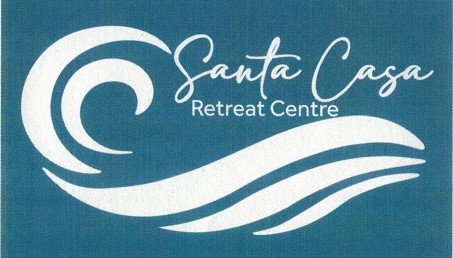 Day Programs at Santa Casa 2023(each approx. 2 to 4 hours duration with a light lunch provided)To register contact Lizzie at Santa CasaEmail: santacasa@ismapng.org.auPhone: 0418 194 261DatesTopicPresenterMon Apr 24Labyrinth: a meditative practice for the spiritual journeyAnne Ryan rsmWed Apr 26Exploring the Spiritual Path through our questionsDrew LawsonThurs Apr 27Guided meditationDrew LawsonTues May 2Teilhard de Chardin: the man, his message and its significance for today’s planetary worldMadeline Duckett rsmTues May 9Mysticism: A beginner’s GuideDrew LawsonWed May 10The Quaker approach to prayerDrew LawsonFri May 12Reading Matthew’s Gospel with Ecological EyesElizabeth Dowling rsm Tues May 30Self-Care: Enhancing health and wellbeing.Nicole Rotaru rsmWed May 31This Love called Fire: Delving deeper into de Chardin’s cosmic consciousnessMadeline Duckett rsmThurs Jun 1Creation in Crisis: Responding in the spirit of Laudato Si’Margie Abbott rsmFri Jun 2God and the Ordinary: exploring through poetry and artMary Wickham rsmWed Jun 21God’s gift of InterculturalityCathy Solano rsmThurs Jun 22Our unconscious biases and how to live with themCathy Solano rsmWed Oct 11Nurturing mind, body, and spiritNicole Rotaru rsmThurs Oct 12God’s gift of InterculturalityCathy Solano rsmMon Dec 4A Celtic Christmas: Enjoying the richness of Celtic traditionMary Wickham rsm  Tues Dec 5Labyrinth: a meditative practice for the spiritual journeyAnne Ryan rsmWed Dec 6 Race and racism: Their origins and impactCathy Solano rsmPersonal Spiritual Direction can be arranged